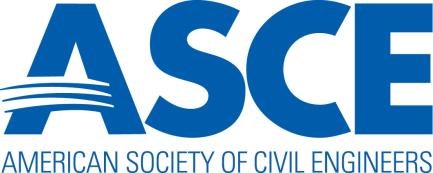 2022-23 Section and Branch Action and Activity Calendar 2022March 2-4		Legislative Fly-In (hybrid)March 15		Committee applications are dueJune 1 			Submissions are due for the Outstanding Section & Branch Web AwardSept. 1 		Section and Branch Leadership Reports Due  Sept/Oct. 		Presidents and Governors Forum (Virtual) Oct 23-26		Annual Convention in Anaheim Oct. 30 	Submissions for the Outstanding Section and Branch Award nominations are due Nov. 30 	 	Section, Branch, and Region Annual Reports are due Nov. 30	 		Section Federal Tax Filing due to ASCE’s Accounting Dept.  2023January 20-21​		Regions 1, 2, 4, & 5​ Multi Region Leadership Conference in Charlotte, NCFebruary 3-4​		Regions 3, 6, & 7​ Multi Region Leadership Conference in Denver, CO​
​February 17-18		Regions 8 & 9​ Multi Region Leadership Conference in Anaheim CA